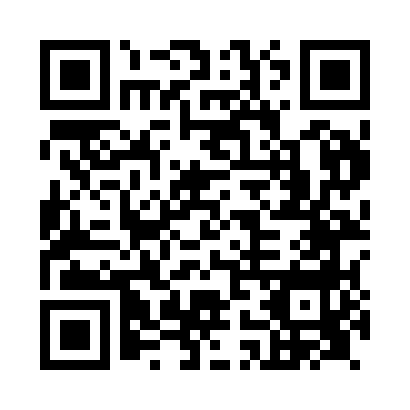 Prayer times for Urmston, Greater Manchester, UKMon 1 Jul 2024 - Wed 31 Jul 2024High Latitude Method: Angle Based RulePrayer Calculation Method: Islamic Society of North AmericaAsar Calculation Method: HanafiPrayer times provided by https://www.salahtimes.comDateDayFajrSunriseDhuhrAsrMaghribIsha1Mon2:594:461:136:549:4111:272Tue3:004:461:146:549:4011:273Wed3:004:471:146:549:4011:274Thu3:014:481:146:549:3911:275Fri3:014:491:146:539:3911:266Sat3:024:501:146:539:3811:267Sun3:034:511:146:539:3711:268Mon3:034:521:156:539:3711:269Tue3:044:531:156:529:3611:2510Wed3:044:541:156:529:3511:2511Thu3:054:551:156:519:3411:2412Fri3:064:571:156:519:3311:2413Sat3:064:581:156:509:3211:2414Sun3:074:591:156:509:3111:2315Mon3:085:001:156:499:3011:2316Tue3:085:021:166:499:2911:2217Wed3:095:031:166:489:2811:2118Thu3:105:041:166:489:2611:2119Fri3:115:061:166:479:2511:2020Sat3:115:071:166:469:2411:2021Sun3:125:091:166:459:2211:1922Mon3:135:101:166:459:2111:1823Tue3:145:121:166:449:1911:1724Wed3:145:131:166:439:1811:1725Thu3:155:151:166:429:1611:1626Fri3:165:161:166:419:1511:1527Sat3:175:181:166:409:1311:1428Sun3:185:201:166:399:1211:1429Mon3:185:211:166:389:1011:1330Tue3:195:231:166:379:0811:1231Wed3:205:241:166:369:0611:11